КРИЗИС ТРЁХ ЛЕТ:
КОРРЕКЦИОННЫЕ ИГРЫ
Трехлетний ребенок переживает становление маленькой личности. Этот этап болезненно переживает не только он сам, но и родители, которые теряются в догадках, чем помочь своему чаду в этой ситуации. И хотя капризы трехлеток часто выводят родителей из себя, этот период обязательно должен быть в жизни вашего ребенка, ведь именно в трехлетнем возрасте в ребенке возникает стремление к самостоятельности и проявлению силы воли. Отсутствие кризиса трех лет может быть сигналом задержки развития ребенка, поэтому встречайте этот возраст с радостью: малыш становится самостоятельным.

На этапе кризиса трех лет важно поймать золотую серединку между вседозволенностью и тотальным запрещением всего.
Помочь справиться с кризисом трех лет и направить воспитание малыша в нужное русло помогут сюжетные игры.
1. Игра в магазин. Ребенку отведите роль продавца, а родители или старшие дети – покупатели. Когда малыш продает что-нибудь, ему тяжело расставаться с вещью, отдавать кому-то свое. Со временем он поймет, что вещь ему вернут назад, и будет просить поиграть с ним в эту игру еще раз. Если ваш ребенок часто устраивает истерики в супермаркетах, отправьте к нему в магазин куклу-маму и куклу-дочку. Пусть дочка устроит скандал, успокаивайте бунтующую куклу вместе с малышом.
2. Придумайте малышу «очень важное дело» – готовку еды для кукол, постройку дома, создание новой картины. Пусть малыш проявляет свою самостоятельность в игре, не стоит прерывать его своими советами.

3. Посадите за стол любимого игрушечного друга малыша. Пусть он постоянно ведет себя неправильно. Вместе воспитывайте из него приличного ребенка. Уложите его спать. Возьмите с собой на прогулку. Вместе разбирайте поведение шалуна – что он делает неправильно и почему так делать не надо. Пусть малыш учится отличать хорошее поведение от плохого. Беря на себя роль «воспитателя» в игре, малыш и в жизни будет вести себя соответствующе.
4. Вместе с ребенком делайте различные игрушки и поделки своими руками. Этот творческий процесс позволит стать малышу более усидчивым.

5. Сочиняйте с ребенком сказки. В возрасте трех лет малыши любят фантазировать. Пусть в сказках будут воспитательные моменты. Узнавайте вместе друг друга.
         Постарайтесь уделить максимум внимания трехлетнему малышу, но не будьте навязчивы. Избыток внимания превратит малыша в деспота, даже может вызвать различные фобии и неврозы. Недостаток может породить различные болезненные фантазии. Ребенок заведет себе воображаемого Карлсона, который заменит ему друга, даже может решить, что его совсем не любят.
         Итак, рецепт от кризиса трех лет очень прост: терпение, понимание, творчество, игры и, конечно же, чувство юмора.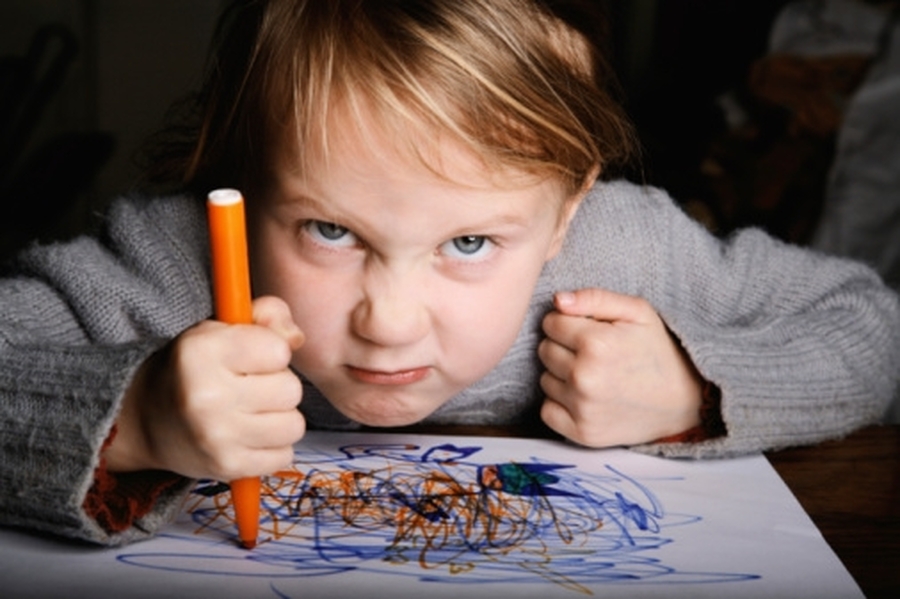 Подготовила Девятьярова М. В.